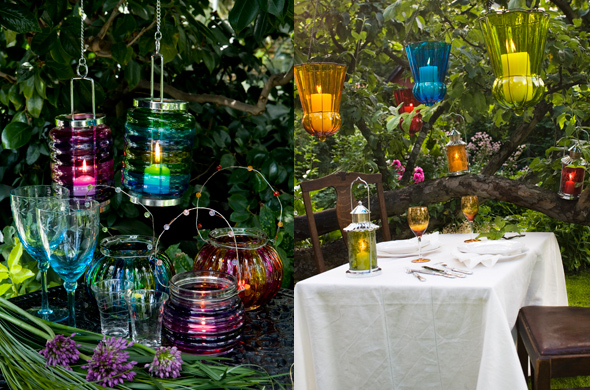 PIHAJUHLAT HOPEARINTEESSÄKESKIVIIKKO 26.8.2020KLO 13.00-15.00JUHLAT PIDETÄÄN TAKAPIHALLAGRILLATAAN HERKKUJA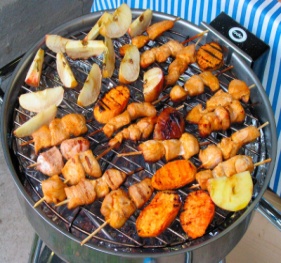 LUVASSA YLLÄTYSOHJELMAA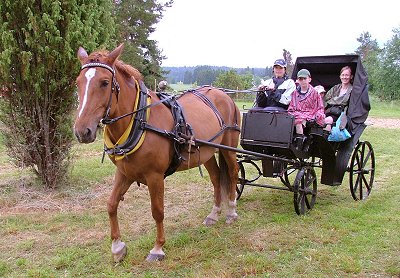 